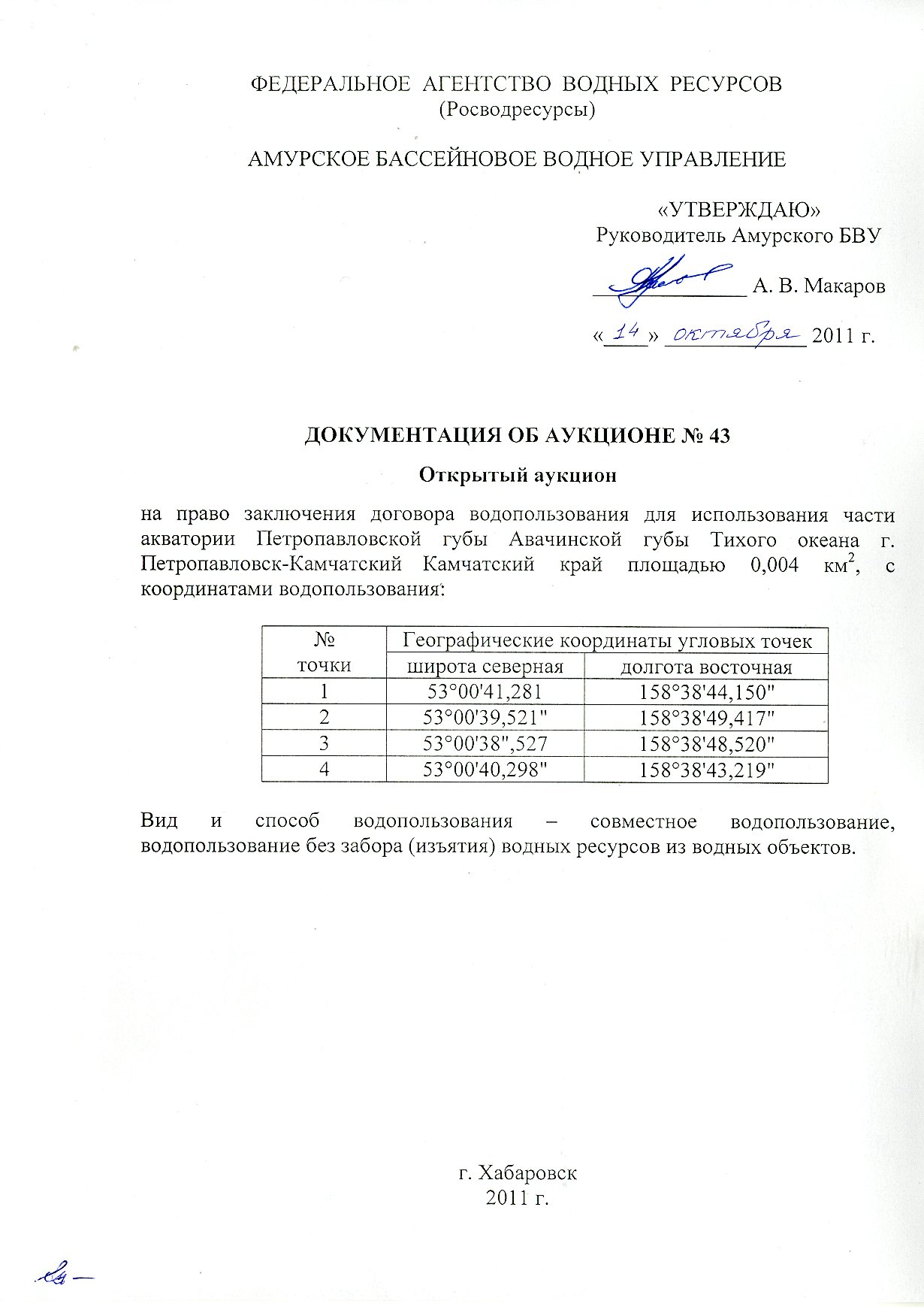            ОБЩИЕ ПОЛОЖЕНИЯ1.1.  Правовое регулированиеНастоящий аукцион проводится в соответствии с Водным кодексом Российской Федерации, Гражданским кодексом Российской Федерации, Бюджетным кодексом Российской Федерации, «Правилами проведения аукциона по приобретению права на заключение договора водопользования», утвержденными постановлением Правительства Российской Федерации от 14.04.2007 г. № 230 и иными федеральными законами, нормативными правовыми актами Правительства Российской Федерации, Минприроды России, Росводресурсов.В части, прямо не урегулированной законодательством Российской Федерации, проведение аукциона регулируется настоящей документацией об аукционе.1.2. Организатор аукционаОрганизатором аукциона является Амурское бассейновое водное управление Федерального агентства водных ресурсов.1.3. Вид и предмет аукциона. Место, дата и время проведения аукциона1.3.1. Вид аукциона.Аукцион является открытым.1.3.2. Предмет аукциона.Предметом аукциона является право на заключение договора водопользования для использования части акватории Петропавловской губы Авачинской губы Тихого океана, расположенной между мысом Сигнальный и центральной частью города Петропавловска-Камчатского, с северо-востока на юго-восток вдоль береговой линии в районе улицы Ленинской (в районе морского вокзала) центральной части города Петропавловска-Камчатского Камчатского края, участок площадью 0,004 км2, с координатами водопользования:Вид и способ водопользования – совместное водопользование, водопользование без забора (изъятия) водных ресурсов из водных объектов.1.3.3. Предмет договора.Предметом договора водопользования является использование акватории водного объекта (его части).1.3.4. Сведения о месте, дате и времени проведения аукциона.Сведения о месте, дате и времени проведения аукциона указаны в извещении о проведении открытого аукциона по приобретению права на заключение договора водопользования (далее – извещение о проведении аукциона).Амурское бассейновое водное управление Федерального агентства водных ресурсов, г. Хабаровск, ул. Герасимова, д. 31; 27.12.2011 г. в 16:30 хабаровского времени.1.4. Сведения о водном объектеЧасть акватории Петропавловской губы Авачинской губы Тихого океана, расположенна между мысом Сигнальный и центральной частью города Петропавловска-Камчатского, с северо-востока на юго-восток вдоль береговой линии в районе улицы Ленинской (в районе морского вокзала) центральной части города Петропавловска-Камчатского Камчатского края, площадью 0,004 км2;1.4.1. Морфометрические характеристики водного объектаАвачинская губа является частью одноименного залива Тихого океана у юго-восточного берега полуострова Камчатка. Длина губы без пролива по меридиану составляет 24 км, ширина по параллели - 12 км. Средняя глубина Авачинской губы – 18.1м, максимальная - 28 м. Глубины в диапазоне 15 - 25 м занимают более 70% всей площади акватории. Общая площадь поверхности водного зеркала меняется в зависимости от фазы прилива от 208 до 230 км2.Авачинская губа представляет собой обширный глубоководный замкнутый залив округлой формы, соединяющийся с Тихим океаном довольно узким проливом. Побережья бухты извилисты, изрезаны многочисленными небольшими бухточками, из которых наиболее удобными и известными являются Тарья, Тихая, Раковая, Бабья, Петропавловская, Сероглазка и Моховая. Они отгорожены длинными песчаными косами. Берега Авачинской губы вулканического происхождения, и в основном имеют горный характер. С западной стороны в Авачинскую губу впадают две живописнейшие рыбные реки Камчатки: река Авача и река Паратунка. Губа оказывает явное отепляющее влияние на климат города, ее прибрежные воды на протяжении большей части года (за исключением летнего периода: июль - сентябрь) теплее воздуха.Петропавловская губа расположена в восточной части Авачинской губы, являющейся частью одноименного залива Тихого океана у юго-восточного берега полуострова Камчатка. Петропавловская губа простирается с севера на юг между мысом Сигнальный и центральной частью г. Петропавловска-Камчатского. Длина Петропавловской губы по меридиану 1,1 км, наибольшая ширина по параллели 0,5 км.1.4.2. Гидрологические характеристики водного объекта в месте Водопользования:- объем воды достигает в среднем 3,8 км3.1.4.3. Показатели качества воды в водном объекте в месте водопользования:Качество воды характеризуется классом качества – III класс «умеренно загрязненные».1.5. Срок действия договора водопользования и его условия 1.5.1. Договор признается заключенным с момента его государственной регистрации в государственном водном реестре.1.5.2. Срок действия договора водопользования – 10 лет с даты его государственной регистрации в государственном водном реестре.1.5.3. Окончание срока действия договора влечет прекращение обязательств сторон по договору.1.5.4. Условия договора.Водопользователь обязан выполнять в полном объеме все условия Договора.Приступить к водопользованию в соответствии с Договором в срок: с даты государственной регистрации договора в государственном водном реестре.Вести регулярные наблюдения за состоянием водного объекта и его водоохранной зоной по согласованной с отделом водных ресурсов Амурского БВУ по Камчатскому краю программе, прилагаемой к Договору и являющейся его неотъемлемой частью, и передавать результаты таких наблюдений в отдел водных ресурсов Амурского БВУ по Камчатскому краю.Пункты наблюдения (точки отбора проб) – Петропавловская губа Авачинской губы Тихого океана: тн 2 географические координаты   53000/39,240// СШ 158038/46,384//ВД.Периодичность – 1 раз в квартал по следующим гидрохимическим показателям: взвешенные вещества, растворенный кислород, БПК5, азот аммонийный, фосфаты, СПАВ, нефтепродукты, железо общее, нитриты, нитраты, сульфаты, хлориды, рН воды, сухой остаток.Своевременно осуществлять заключение (продление) договора на выполнение работ по наблюдению за качеством воды в водном объекте с аккредитованной лабораторией, имеющей соответствующую лицензию.Содержать в исправном состоянии эксплуатируемые и расположенные на водном объекте гидротехнические и иные сооружения.Вносить плату за пользование водным объектом в размере, на условиях и в сроки, которые установлены настоящим Договором.Уведомлять в письменной форме в 10-дневный срок отдел водных ресурсов Амурского БВУ по Камчатскому краю об изменении своих реквизитов.Представлять в отдел водных ресурсов Амурского БВУ по Камчатскому краю ежеквартально, не позднее 10-го числа месяца, следующего за отчетным кварталом, отчет о выполнении условий использования водного объекта (его части), результатах наблюдений за водным объектом и его водоохранной зоной.Представлять в отдел водных ресурсов Амурского БВУ по Камчатскому краю ежеквартально, не позднее 10-го числа месяца, следующего за отчетным кварталом, отчет о выполнении плана водохозяйственных мероприятий и мероприятий по охране водного объекта с указанием размера израсходованных средств и источников финансирования.Представлять в отдел водных ресурсов Амурского БВУ по Камчатскому краю ежегодно, не позднее 1 декабря текущего года, план водоохранных мероприятий на последующий год с указанием размера средств и источников финансирования для их реализации.Своевременно осуществлять мероприятия по предупреждению и ликвидации аварийных и других чрезвычайных ситуаций на водном объекте.Информировать уполномоченные органы государственной власти и органы местного самоуправления об авариях и других чрезвычайных ситуаций на водном объекте.В случае возникновения аварийных ситуаций по вине водопользователя компенсировать причиненный ущерб водному объекту и водным биологическим ресурсам обитающим в нем.Обеспечивать отделу водных ресурсов Амурского БВУ по Камчатскому краю доступ к водному объекту в месте осуществления водопользования и в границах предоставленной в пользование акватории, к производственным и иным объектам, сооружениям и оборудованию, посредством которых осуществляется водопользование.Не осуществлять действий, приводящих к причинению вреда окружающей среде, ухудшению экологической обстановки на предоставленном в пользование водном объекте и прилегающих к нему территориях водоохранных зон и прибрежных защитных полос водных объектов, в том числе не допускать загрязнения акватории водного объекта, проводить работы по очистке и содержанию в чистоте акватории водного объекта.	Соблюдать установленный режим осуществления хозяйственной деятельности в водоохранной зоне и прибрежной защитной полосе водного объекта в соответствии с требованиями Водного кодекса Российской Федерации и законодательства об особо охраняемых территориях.Не нарушать прав других водопользователей, осуществляющих совместное с Водопользователем использование этого водного объекта.Размер платы по договору водопользования составляет 117 (сто семнадцать) рублей 12 копеек в год.1.6.	Официальный сайт, где размещена документация по аукциону. Контактные адреса и телефоны1.6.1. Официальный сайт Амурского бассейнового водного управления Федерального агентства водных ресурсов – www.amurbvu.ru.1.6.2. Официальный сайт Администрации Камчатского края - www.kamchatka.gov.ru (страница Министерства природных ресурсов и экологии Камчатского края).1.6.3. Официальное печатное издание Администрации Камчатского края – газета «Камчатский край».1.6.4. Контактные адреса и телефоны- Амурское  БВУ:680021, г. Хабаровск, ул. Герасимова 31,тел. (4212) 56-85-04, - отдел водных ресурсов Амурского  БВУ по Камчатскому краю:г. Петропавловск-Камчатский, ул. Карала Маркса, д. 29/1 оф. 322,тел. (4152) 25-22-77, тел./факс 25-23-63.1.7.	Начальная цена предмета аукциона и «шаг аукциона»	Начальная цена предмета аукциона – 5 рублей 00 копеек, «шаг аукциона» - 0 рублей 25 копеек.1.8.	Место приема, дата и время начала и окончания приема заявок на участие в аукционе и прилагаемым к ним документамСведения о месте приема, дате и времени начала и окончания приема заявок на участие в аукционе (далее – заявка) и прилагаемых к ним документов указаны в извещении о проведении аукциона.1.9.	Размер средств, внесенных в качестве обеспечения заявки, и условия их внесения (далее задаток) – 1 (один) рубль 00 копеек.Банковские реквизиты для внесения задатка: ИНН 2722031675  КПП 272201001 ОГРН 1022701131980  ОКАТО 08401000000БИК 040813001 УФК по Хабаровскому краю (Амурское бассейновое водное управление Федерального агентства водных ресурсов) р/с 40101810300000010001 в ГРКЦ ГУ Банка России по Хабаровскому краю г. Хабаровск   код КБК 05211205010010000120 1.10. Требования к заявителям, соблюдение которых является обязательным для признания их участниками аукциона1.10.1. Заявитель должен соответствовать требованиям, предъявляемым законодательством Российской Федерации к лицам, которым предоставляется право пользования водным объектом.1.10.2. В отношении заявителя не проводятся процедуры банкротства и ликвидации.1.10.3. Деятельность заявителя не приостанавливается в порядке, предусмотренном Кодексом Российской Федерации об административных правонарушениях, в день рассмотрения заявки.1.10.4. Заявитель обязан внести задаток на счет, указанный в документации. При этом он считается соответствующим данному требованию, если средства поступили на счет, указанный в документации, или копия платежного документа, подтверждающего перечисление указанных средств на этот счет, представлена непосредственно перед началом процедуры вскрытия конвертов с заявками.2. ДОКУМЕНТАЦИЯ ОБ АУКЦИОНЕ2.1. Получение документации об аукционе2.1.1. Организатор аукциона на основании заявления, поданного заявителем в письменной форме, в течение 5 рабочих дней с даты получения заявления предоставляет заявителю документацию.2.1.2. Документация предоставляется в письменной форме после внесения заявителем платы за предоставление документации.2.1.3. Размер платы определяется исходя из расходов организатора аукциона, связанных с изготовлением документации и доставкой ее заявителю посредствам почтовой связи.2.1.4. Банковские реквизиты для внесения платы за предоставление документации: ИНН 2722031675 КПП 272201001 ОГРН 1022701131980 ОКАТО 08401000000 БИК 040813001 УФК по Хабаровскому краю (Амурское бассейновое водное управление Федерального агентства водных ресурсов) р/с 40101810300000010001 в ГРКЦ ГУ Банка России по Хабаровскому краю г. Хабаровск   код КБК 05211205010010000120.	2.1.5. Представление документации в форме электронного документа осуществляется без взимания платы.2.2. Разъяснение документации об аукционе2.2.1. Заявитель не позднее 5 рабочих дней до окончания срока подачи заявок вправе направить в письменной форме организатору аукциона запрос о разъяснении положений документации. Организатор аукциона направляет разъяснения в письменной форме в течение 5 рабочих дней с даты поступления запроса.2.2.2. В течение 2 рабочих дней с даты направления разъяснения положений документации по запросу заявителя это разъяснение размещается организатором аукциона на официальном сайте с указанием предмета запроса, но без указания лица, от которого поступил запрос. Разъяснение положений документации не должно изменять ее суть.2.3. Внесение изменений в документацию об аукционе2.3.1. Организатор аукциона по собственной инициативе или в соответствии с запросом заявителя вправе внести изменения в документацию не позднее 30 дней до окончания срока подачи заявок (без изменения предмета аукциона, в том числе сведений о водном объекте, срока договора водопользования и его условий). Изменения размещаются организатором аукциона на официальном сайте и направляются заказными письмами (с уведомлением о вручении) всем лицам, которым была предоставлена документация, в течение 2 рабочих дней с даты принятия решения о внесении изменений в документацию.2.3.2. Заявители, получившие документацию об аукционе на официальном сайте и не направившие заявления на получение документации об аукционе, должны самостоятельно отслеживать появление в официальном печатном издании и на официальном сайте разъяснений и изменений, внесенных в документацию об аукционе. Организатор аукциона не несет ответственности в случае неполучения такими заявителями соответствующей информации.2.4. Отказ от проведения аукциона2.4.1. Организатор аукциона не позднее 15 дней до окончания срока подачи заявок вправе отказаться от проведения аукциона и в течение 2 дней обязан известить заявивших об участии в аукционе о своем отказе от проведения аукциона.2.4.2. Извещение об отказе от проведения аукциона в течение 5 дней публикуется организатором аукциона в официальном печатном издании и в течение 2 дней размещается на официальном сайте.3. ПОДГОТОВКА ЗАЯВКИ3.1. Требования к содержанию и форме заявки3.1.1. Заявитель подает заявку по форме, представленной в Приложении 1 настоящей документации.3.1.2. К заявке заявитель прилагает:а) документ с указанием наименования, организационно-правовой формы, места нахождения, почтового адреса, номера телефона юридического лица, а также выписку из Единого государственного реестра юридических лиц (не является обязательной для представления в соответствии с пунктом 2 части 1 статьи 7 Федерального закона от 27.07.2010 г. № 210-ФЗ), полученную не более чем за 6 месяцев на момент подачи заявления, копии учредительных документов, заверенные в установленном законодательством Российской Федерации порядке;б) документ с указанием фамилии, имени, отчества, данных документа, удостоверяющего личность, места жительства, номера контактного телефона (для физического лица) индивидуального предпринимателя, а также выписку из Единого государственного реестра индивидуальных предпринимателей (не является обязательной для представления в соответствии с пунктом 2 части 1 статьи 7 Федерального закона от 27.07.2010 г. № 210-ФЗ), полученную не более чем за 1 месяц на момент подачи заявления;в) документ, подтверждающий полномочия лица на осуществление действий от имени заявителя (в случае необходимости);г) реквизиты банковского счета для возврата задатка;д) документы, подтверждающие соответствие заявителя требованиям, предусмотренным пунктом 1.10. настоящей документации, или заверенные в установленном порядке копии таких документов;е) документы, подтверждающие внесение задатка;ж) опись представленных документов, подписанная заявителем.3.2. Инструкция по заполнению заявки3.2.1.	Заявка, документы, относящиеся к заявке, должны быть составлены на русском языке. Любые вспомогательные документы и печатные материалы, представленные заявителем, могут быть написаны на другом языке, если такие материалы сопровождаются точным, заверенным надлежащим образом переводом на русском языке.3.2.2.	При подготовке заявки заявителями должны применяться общепринятые обозначения и наименования в соответствии с требованиями действующих нормативных документов.3.2.3.	Сведения, содержащиеся в заявках, не должны допускать двусмысленных толкований.3.2.4.	Все документы, представленные заявителями, должны быть подписаны уполномоченными лицами и скреплены соответствующей печатью (все страницы представленных документов, кроме нотариально заверенных копий, должны быть парафированы/завизированы уполномоченными лицами). Подчистки и исправления не допускаются, за исключением исправлений, парафированных лицами, подписавшими заявку. Все экземпляры документации должны иметь четкую печать текстов. Копии документов должны быть заверены в нотариальном порядке, в случае если указание на это содержится в форме описи документов, представляемых для участия в аукционе (Приложение 1).3.2.5.	Все документы, представляемые в составе заявки, должны быть заполнены по всем пунктам.4. ПОДАЧА ЗАЯВКИ4.1. Место, дата начала и окончания срока подачи заявок4.1.1. Заявки принимаются по адресу, указанному в извещении о проведении аукциона.4.1.2. Датой начала подачи заявок является дата размещения на официальном сайте извещения.4.1.3. Прием заявок прекращается непосредственно перед началом процедуры вскрытия конвертов с заявками. Дата окончания приема заявок и прилагаемых к ним документов указана в извещении о проведении аукциона.4.1.4. Заявитель вправе подать только 1 заявку. Не допускается взимание платы за участие в аукционе. Представление заявки подтверждает согласие заявителя выполнять обязательства в соответствии с договором водопользования, извещением, документацией, проектом договора водопользования.4.1.5. Заявитель при отправке заявки по почте несет риск того, что его заявка будет доставлена по неправильному адресу и признана опоздавшей в соответствии с пунктом 4.3. настоящего раздела.4.2. Порядок отзыва заявок и внесения изменений в нихЗаявитель вправе изменить или отозвать заявку в любое время до окончания срока подачи заявок.4.3. Заявки, поданные с опозданиемЗаявки, поступившие после дня и времени начала рассмотрения заявок, признаются поданными с опозданием. Такие заявки не рассматриваются и в тот же день возвращаются заявителям, подавшим их.5. ПОРЯДОК ПРОВЕДЕНИЯ ОСМОТРОВ ПРЕДОСТАВЛЯЕМОГО В ПОЛЬЗОВАНИЕ ВОДНОГО ОБЪЕКТА ЗАИНТЕРЕСОВАННЫМИ ЛИЦАМИ И ЗАЯВИТЕЛЯМИЗаявитель не позднее 5 рабочих дней до окончания срока приема заявок вправе направить в письменной форме организатору аукциона заявление о проведении осмотра предоставляемого в пользование водного объекта. Организатор аукциона в течение 5 рабочих дней с даты поступления заявления организует осмотр предоставляемого в пользование водного объекта.6. РАССМОТРЕНИЕ ЗАЯВОК6.1. Вскрытие конвертов с заявками6.1.1.Вскрытие конвертов с заявками осуществляется на заседании комиссии и оформляется протоколом рассмотрения заявок. При этом обеспечивается аудиозапись процедуры вскрытия конвертов с заявками. Любое лицо, присутствующее при вскрытии конвертов с заявками, вправе осуществлять аудио- и видеозапись процедуры вскрытия.6.1.2. Место, дата и время вскрытия конвертов с заявками и рассмотрения комиссией заявок:Амурское бассейновое водное управление Федерального агентства водных ресурсов, г. Хабаровск, ул. Герасимова 31; 20 декабря 2011 г. в 16.30 хабаровского времени.6.2. Порядок рассмотрения заявок6.2.1. Комиссия рассматривает заявки и определяет соответствие их требованиям, предусмотренным документацией, и соответствие заявителей требованиям, предусмотренным пунктом 1.10. настоящей документации.6.2.2. Для проверки соответствия заявителей требованиям, установленным в пункте 1.10., организатор аукциона вправе запросить у соответствующих органов и организаций сведения о проведении ликвидации участника аукциона – юридического лица, подавшего заявку на участие в аукционе, проведения в отношении такого участника – юридического лица, индивидуального предпринимателя, процедуры банкротства, о приостановлении деятельности такого участника в порядке, предусмотренном Кодексом Российской Федерации об административных правонарушениях.6.2.3. Срок рассмотрения заявок не может превышать 5 дней с даты окончания подачи заявок.6.2.4. На основании результатов рассмотрения заявок комиссия принимает решение о допуске заявителя к участию в аукционе и о признании его участником аукциона или об отказе в допуске заявителя к участию в аукционе. 6.2.5. По результатам рассмотрения заявок комиссией оформляется протокол рассмотрения заявок на участие в аукционе, который содержит:а) все зарегистрированные заявки с указанием имен (наименований) заявителей;б) дату подачи заявок;в) сведения о внесенных задатках;г) все отозванные заявки;д) имена (наименования) заявителей, признанных участниками аукциона;е) имена (наименования) заявителей, которым было отказано в признании их участниками аукциона, с указанием причин такого отказа.6.2.6. Протокол рассмотрения заявок подписывается всеми присутствующими членами комиссии в течение 1 дня с даты окончания приёма заявок.6.2.7.После оформления протокола рассмотрения заявок зарегистрированные заявки передаются на хранение Председателю комиссии.6.3. Допуск к участию в аукционе6.3.1. Заявитель приобретает статус участника аукциона с даты оформления комиссией протокола рассмотрения заявок, содержащего сведения о признании заявителя участником аукциона.6.3.2. Основаниями для отказа в допуске к участию в аукционе являются:а) несоответствие заявки требованиям, предусмотренным документацией;б) несоответствие заявителя требованиям, предусмотренным пунктом 1.10. настоящей документации.6.3.3. В случае выявления несоответствия заявителя требованиям, предусмотренным пунктом 1.10. настоящей документации, комиссия отстраняет его от участия в аукционе.6.3.4. Заявители, признанные участниками аукциона, и заявители, не допущенные к участию в аукционе, уведомляются о принятых решениях не позднее следующего дня после даты оформления этих решений протоколом рассмотрения заявок путем вручения под расписку соответствующего извещения либо направления такого извещения заказным письмом (с уведомлением о вручении).6.3.5. Решение о проведении аукциона принимается организатором аукциона на основании протокола рассмотрения заявок, который размещается Амурским БВУ на официальном сайте в день окончания рассмотрения заявок.7. ПОРЯДОК ПРОВЕДЕНИЯ АУКЦИОНА7.1. Место, дата и время проведения аукциона указаны в извещении о проведении аукциона. Аукцион проводится комиссией в присутствии участников аукциона или их уполномоченных представителей.7.2. Аукцион проводится путем повышения начальной цены предмета аукциона, указанной в извещении о проведении аукциона, на «шаг аукциона». "Шаг аукциона" устанавливается в размере 5 процентов начальной цены предмета аукциона. Если после троекратного объявления последнего предложения о цене предмета аукциона ни один из участников аукциона не предложил более высокую цену предмета аукциона, организатор аукциона вправе снизить "шаг аукциона", но не более чем в 10 раз.7.3. Победителем аукциона признается участник аукциона, предложивший наиболее высокую цену предмета аукциона.7.4. Организатор аукциона обязан осуществлять аудиозапись аукциона. Любое лицо, присутствующее при проведении аукциона, вправе осуществлять аудио- и видеозапись аукциона.7.5. Комиссия ведет протокол аукциона, в котором должны быть указаны место, дата и время проведения аукциона, участники аукциона, начальная цена предмета аукциона, последнее предложение о цене предмета аукциона, а также наименование и место нахождения юридического лица, фамилия, имя, отчество и место жительства физического лица (победителя аукциона).7.6. Председатель комиссии и победитель аукциона в день проведения аукциона подписывают протокол аукциона. Протокол подписывают также все присутствующие члены комиссии.7.7. Протокол аукциона составляется в 2 экземплярах, один из которых остается у организатора аукциона, а другой - в течение 3 дней с даты подписания протокола аукциона передается победителю аукциона.7.8. Информация о результатах аукциона в течение 10 дней с даты подписания протокола аукциона публикуется организатором аукциона в официальном печатном издании и в течение 2 дней размещается на официальном сайте организатора аукциона.7.9. Аукцион признается несостоявшимся, если:а) в аукционе участвовал только 1 участник;б) после троекратного объявления начальной цены предмета аукциона ни один из его участников не заявил о своем намерении приобрести предмет аукциона по начальной цене.8. ЗАКЛЮЧЕНИЕ ДОГОВОРА ВОДОПОЛЬЗОВАНИЯ8.1. Договор водопользования заключается в соответствии с условиями, предусмотренными в извещении о проведении аукциона, в документации о проведении аукциона.При заключении договора водопользования по результатам аукциона не допускается вносить изменения в условия договора на основании соглашения, заключенного сторонами этого договора или в одностороннем порядке.Договор водопользования заключается по форме примерного договора водопользования, утвержденной постановлением Правительства Российской Федерации от 12.03.2008 № 165 «О подготовке заключения договора водопользования».8.2. Основанием для заключения договора водопользования являются:а) протокол аукциона, оформленный в соответствии с Правилами проведения аукциона по приобретению права на заключение договора водопользования, утвержденными постановлением Правительства Российской Федерации от 14 апреля 2007 г. № 230;б) документ, подтверждающий оплату победителем аукциона предмета аукциона в течение 10 рабочих дней, следующих за датой завершения аукциона, путем перечисления денежных средств в размере окончательной цены предмета аукциона на счет, указанный организатором аукциона.8.3. Организатор аукциона в течение 3 рабочих дней с даты подписания протокола аукциона передает победителю аукциона 1 экземпляр этого протокола и договор водопользования для его подписания.Победитель аукциона в течение 10 рабочих дней с даты подписания протокола аукциона представляет организатору аукциона подписанный им договор водопользования, а также документ, предусмотренный подпунктом "б" пункта 8.2 настоящего раздела.8.4. Непредставление победителем аукциона в указанный срок подписанного договора водопользования расценивается как уклонение от заключения договора водопользования. В случае уклонения одной из сторон от заключения договора водопользования другая сторона вправе обратиться в суд с иском о понуждении заключить договор, а также о возмещении убытков, причиненных уклонением от заключения договора.8.5. Договор водопользования подписывают:а) со стороны организатора аукциона – Руководитель (заместитель руководителя);б) со стороны водопользователя – победитель аукциона (его уполномоченный представитель) при наличии у него документов, подтверждающих полномочия на подписание договора. 8.6. Договор водопользования должен быть подписан сторонами договора не позднее 20 дней после завершения аукциона и оформления протокола аукциона или срока, указанного в извещении о проведении аукциона, и направлен организатором аукциона на государственную регистрацию в государственном водном реестре.Договор водопользования признается заключенным с момента его государственной регистрации в государственном водном реестре.8.7. Предельный срок предоставления водных объектов в пользование на основании договора водопользования не может составлять более 20 лет.Договор водопользования, заключенный на срок, превышающий 20 лет, считается заключенным на срок, равный предельному сроку договора водопользования.8.8. В случае, если аукцион признан несостоявшимся по причине участия в аукционе только 1 участника, организатор аукциона в течение 3 рабочих дней с даты принятия комиссией по проведению аукциона решения по итогам рассмотрения заявок на участие в аукционе или подписания протокола аукциона передает этому участнику аукциона 1 экземпляр протокола рассмотрения заявок или протокола аукциона и договор водопользования для его подписания. Указанный участник аукциона вправе подписать договор водопользования в течение 10 рабочих дней с даты принятия решения комиссии. В тот же срок этот участник аукциона при подписании договора водопользования перечисляет денежные средства в размере начальной цены предмета аукциона на счет, указанный организатором аукциона, и возвращает организатору аукциона подписанный договор водопользования с приложением к нему документов, подтверждающих перечисление указанных средств. Организатор аукциона в течение 10 рабочих дней с даты поступления указанных документов обязан подписать договор водопользования и направить его на государственную регистрацию в государственном водном реестре.8.9. Договор водопользования приведен в Приложении 2 к настоящей документации.                                                               Приложение 1к аукционной документацииНа бланке организации подающей заявкуна участие в аукционеДата, исх. номерЗАЯВКА НА УЧАСТИЕ В  АУКЦИОНЕ                                                                  РуководителюАмурского БВУА. В. Макарову1. Изучив документацию об аукционе на право заключения договора водопользования, а также применимые к данному аукциону законодательство и нормативные правовые акты(наименование Заявителя)в лице, ______________________________________________________________(наименование должности руководителя и его Ф.И.О. или его доверенного лица)заявляет о согласии участвовать в аукционе на условиях, установленных в указанных выше документах, направляет настоящую заявку и сообщает, что не находится в процедуре банкротства и в процессе прекращения заявителем-гражданином деятельности в качестве индивидуального предпринимателяПриложения.*Заявитель _______________  ___________________________________________(подпись)			(расшифровка подписи)М.П.
* К заявке на участие в аукционе прикладываются:1. Документ с указанием наименования, организационно-правовой формы, места нахождения, почтового адреса, номера телефона юридического лица, а также выписку из Единого государственного реестра юридических лиц (не является обязательной для представления в соответствии с пунктом 2 части 1 статьи 7 Федерального закона от 27.07.2010 г. № 210-ФЗ),, копии учредительных документов, заверенные в установленном законодательством Российской Федерации порядке.2. Документ с указанием фамилии, имени, отчества, данных документа, удостоверяющего личность, места жительства, номера контактного телефона (для физического лица) индивидуального предпринимателя, а также выписку из Единого государственного реестра индивидуальных предпринимателей (не является обязательной для представления в соответствии с пунктом 2 части 1 статьи 7 Федерального закона от 27.07.2010 г. № 210-ФЗ),.3. Документ, подтверждающий полномочия лица на осуществление действий от имени заявителя (в случае необходимости).4. Опись представленных документов, подписанная заявителем.Приложение 2к аукционной документацииПРОЕКТДОГОВОР  ВОДОПОЛЬЗОВАНИЯ №______________________________________г. Петропавловск-Камчатский                                      «___»____________2011 г.                                                               Амурское бассейновое водное управление Федерального агентства водных ресурсов (Амурское БВУ) в лице  заместителя руководителя  - начальника отдела водных ресурсов Амурского БВУ по Камчатскому краю Болотиной Светланы Анатольевны, действующего на основании приказа Амурского БВУ от 01.11.2007 № 05-07/54 «О реализации полномочий и распределении функций по предоставлению (прекращению) права пользования водными объектами в Амурском БВУ» и приказа Амурского БВУ от 11.11.2008г. №05-08/84 «О назначении на должность», именуемый далее Уполномоченный орган, и _____________________, в лице – ______________________, действующего на основании ____________, именуемое в дальнейшем «Водопользователь»,далее именуемые также Сторонами, заключили настоящий Договор о нижеследующем.I. Предмет Договора1. По настоящему Договору Уполномоченный орган, действующий в соответствии с водным законодательством, предоставляет, а Водопользователь принимает в пользование часть акватории Петропавловской губы Авачинской губы Тихого океана (далее - водный объект).2. Цель водопользования: использование акватории водного объекта.3. Вид использования водного объекта: совместное водопользование без забора (изъятия) водных ресурсов из водного объекта.4. Водный объект, предоставляемый в пользование, размещение средств и объектов водопользования, гидротехнических и иных сооружений, расположенных на водном объекте, а также зоны с особыми условиями их использования (водоохранная зона и прибрежная защитная полоса водного объекта) отображены в графической форме с пояснительной запиской к ним в Приложениях № 3-6 к настоящему Договору, являющихся его неотъемлемой частью. Зоны и округа санитарной охраны источников питьевого и хозяйственно-бытового водоснабжения, рыбохозяйственные, заповедные и рыбоохранные зоны, расположенные в непосредственной близости от места водопользования, отсутствуют.5. Код и наименование водохозяйственного участка  19.07.00.002. Бассейны рек Тихого океана полуострова Камчатка южнее юго-восточной границы бассейна р. Камчатка.6. Сведения о водном объекте:а)  Петропавловская губа Авачинской губы Тихого океана, расположена в центральной части г. Петропавловска-Камчатского, имеет рыбохозяйственное значение; б) места осуществления водопользования и границы предоставленных в пользование частей водного объекта: часть акватории Петропавловской губы Авачинской губы Тихого океана расположены между мысом Сигнальный и центральной частью города Петропавловска-Камчатского Камчатского края, с северо-востока на юго-восток вдоль береговой линии в районе улицы Ленинской (в районе морского вокзала) центральной части города Петропавловска-Камчатского Камчатского края.Географические координаты границ предоставленной в пользование части акватории водного объекта:точка № 1  53°00'41,281" СШ; 158°38'44,150" ВД;точка № 2  53°00'39,521" СШ; 158°38'49,417"   ВД;точка № 3   53°00'38",527 СШ; 158°38'48,520" ВД;точка № 4    53°00'40,298" СШ; 158°38'43,219" ВД;в) морфометрические характеристики водного объекта, в том числе в месте водопользования:Авачинская губа является частью одноименного залива Тихого океана у юго-восточного берега полуострова Камчатка. Длина губы без пролива по меридиану составляет 24 км, ширина по параллели - 12 км. Средняя глубина Авачинской губы – 18.1 м, максимальная - 28 м. Глубины в диапазоне 15 - 25 м занимают более 70% всей площади акватории. Общая площадь поверхности водного зеркала меняется в зависимости от фазы прилива от 208 до 230 км2.Авачинская губа представляет собой обширный глубоководный замкнутый залив округлой формы, соединяющийся с Тихим океаном довольно узким проливом. Побережья бухты извилисты, изрезаны многочисленными небольшими бухточками, из которых наиболее удобными и известными являются Тарья, Тихая, Раковая, Бабья, Петропавловская, Сероглазка и Моховая. Они отгорожены длинными песчаными косами. Берега Авачинской губы вулканического происхождения, и в основном имеют горный характер, в чем можно легко убедиться, не выезжая за пределы города. С западной стороны в Авачинскую губу впадают две живописнейшие рыбные реки Камчатки: река Авача и река Паратунка. Губа оказывает явное отепляющее влияние на климат города, ее прибрежные воды на протяжении большей части года (за исключением летнего периода: июль - сентябрь) теплее воздуха.Петропавловская губа расположена в восточной части Авачинской губы, являющейся частью одноименного залива Тихого океана у юго-восточного берега полуострова Камчатка. Петропавловская губа расположена между мысом Сигнальный и центральной частью г. Петропавловска-Камчатского.г) гидрологические характеристики водного объекта в месте водопользования или ближайшем к нему месте регулярного наблюдения:	- объем воды достигает в среднем 3,8 км3.д) показатели качества воды в водном объекте в месте водопользования: - - фоновые концентрации загрязняющих веществ и гидрохимических показателей среды Авачинской губы приняты по данным гидрохимических наблюдений ГУ «Камчатское УГМС» в 2010 г. и имеют следующие значения: взвешенные вещества – 64,6 мг/л; фосфор общий – 0,036 мг/л, фосфаты – 0,023 мг/л; азот нитритный – 0,002 мг/л, азот нитратный – 0,064 мг/л; азот аммонийный – 0,137 мг/л; нефтепродукты – 0,04 мг/л; хлориды – 14770,0 мг/л, фенолы – 0,003 мг/л,  детергенты (АПАВ) – 0,040 растворенный кислород – 9,62 мг/л.класс качества воды: III класс «умеренно загрязненные».7. Параметры водопользования: площадь предоставленной в пользование части акватории водного объекта – 0,004 км2.Расчет параметров водопользования прилагается к настоящему Договору и является его неотъемлемой частью (приложение № 1).8.  Условия водопользования:-  не допускать загрязнения акватории водного объекта, проводить работы по очистке и содержанию участка акватории, дна и прилегающей береговой полосы самостоятельно или с привлечением специализированной организации – постоянно.II. Размер, условия и сроки внесения платы за пользованиеводным объектом9. Размер платы за пользование водным объектом в соответствии с настоящим Договором составляет 117 (сто семнадцать) рублей 12 копеек в год.Расчет размера платы за пользование водным объектом и график ее внесения прилагается к настоящему Договору и является его неотъемлемой частью (приложение № 2).10. Размер платы за пользование водным объектом определяется как произведение платежной базы за платежный период и соответствующей ставки платы за пользование водным объектом.Платежным периодом признается квартал.Платежной базой является  площадь предоставленной акватории водного объекта.11. При изменении в установленном порядке ставок платы за пользование водным объектом размер платы за пользование водным объектом может изменяться Уполномоченным органом не чаще 1 раза за платежный период с предварительным уведомлением об этом Водопользователя в 30-дневный срок.12. Плата за пользование водным объектом вносится Водопользователем каждый платежный период не позднее 20-го числа месяца, следующего за истекшим платежным периодом, по месту пользования водным объектом путем перечисления на счет по следующим реквизитам:УФК по Хабаровскому краю (Амурское БВУ), р/с 40101810300000010001 в ГРКЦ ГУ Банка России по Хабаровскому краю г. Хабаровск БИК 040813001, код КБК 05211205010010000120в соответствии с графиком внесения платы за пользование частью акватории Петропавловской губы Авачинской губы Тихого океана, прилагаемым к настоящему Договору и являющимся его неотъемлемой частью (приложение № 2).13. Подтверждением   исполнения  Водопользователем  обязательств  по внесению платы за пользование водным объектом  в соответствии с настоящим Договором   является   представление  им  в  Уполномоченный  орган  копии платежного  документа с отметкой банка  (платежное поручение, квитанция), отражающего  полноту  и  своевременность  внесения  платы  за пользование водным объектом.  14. Перерасчет размера платы, установленной настоящим Договором за пользование водным объектом, находящимся в федеральной собственности, осуществляется в порядке, установленном пунктами 7 и 8 Правил расчета и взимания платы за пользование водными объектами, находящимися в федеральной собственности, утвержденных постановлением Правительства Российской Федерации от 14 декабря 2006 г. № 764.15. Изменение размера платы и перерасчет размера платы за пользование водным объектом, предусмотренные соответственно пунктами 11 и 14 настоящего Договора, оформляются путем подписания сторонами дополнительных соглашений к настоящему Договору, являющихся его неотъемлемой частью.III. Права и обязанности сторон16. Уполномоченный орган имеет право:а) на беспрепятственный доступ к водному объекту в месте осуществления водопользования и в границах предоставленной в пользование части водного объекта, к производственным и иным объектам, сооружениям и оборудованию, посредством которых осуществляется водопользование, с целью проверки выполнения Водопользователем условий настоящего Договора;б) вносить предложения по пересмотру условий настоящего Договора в связи с изменением водохозяйственной обстановки;в) требовать от Водопользователя надлежащего исполнения возложенных на него обязательств по водопользованию.17. Уполномоченный орган обязан:а) выполнять в полном объеме условия настоящего Договора;б) уведомлять в письменной форме в 10-дневный срок Водопользователя об изменении номера счета для перечисления платы за пользование водными объектами, указанного в пункте 12 настоящего Договора.18. Водопользователь имеет право:а) использовать часть акватории Петропавловской губы Авачинской губы Тихого океана на условиях, установленных настоящим Договором;б) вносить предложения по пересмотру условий настоящего Договора в связи с изменением целей и параметров водопользования;в) с согласия Уполномоченного органа передавать свои права и обязанности по настоящему Договору другому лицу;г) при надлежащем исполнении своих обязанностей по настоящему Договору по истечении срока действия настоящего Договора имеет преимущественное право перед другими лицами на заключение такого договора на новый срок.19. Водопользователь обязан:а) выполнять в полном объеме условия настоящего Договора;б) приступить к водопользованию в соответствии с настоящим Договором в течение месяца после заключения настоящего Договора;в) вести регулярное наблюдение за состоянием частью акватории Петропавловской губы Авачинской губы Тихого океана и её водоохранной зоной, по согласованной отделом водных ресурсов Амурского БВУ по Камчатскому краю программе, прилагаемой к настоящему Договору и являющейся его неотъемлемой частью (приложение № 8), и передавать результаты наблюдений в  отдел водных ресурсов Амурского БВУ по Камчатскому краю не позднее 10 числа месяца, следующего за отчетным кварталом;г) содержать в исправном состоянии расположенные на водном объекте эксплуатируемые им гидротехнические и иные сооружения;д) вносить плату за пользование водными объектами в размере, на условиях и в сроки, которые установлены настоящим Договором;е) своевременно производить перерасчет платы за пользование водными объектами исходя из фактической платежной базы;ж) представлять в Уполномоченный орган ежеквартально, не позднее 18-го числа последнего месяца отчетного квартала, отчет о выполнении плана водохозяйственных мероприятий и мероприятий по охране водного объекта;з) представлять в Уполномоченный орган ежеквартально, не позднее 5-го числа месяца следующего за отчетным кварталом, отчет о фактических параметрах осуществляемого водопользования, выполнении условий использования водного объекта (его части);и) представлять в установленном порядке в Уполномоченный орган ежегодно в срок до 14 января, следующего за отчетным годом сведения о выполнении водоохранных работ на водных объектах по форме № 2-ос, утвержденной постановлением Госкомстата России от 20.12.1999 г. № 109;к) своевременно осуществлять мероприятия по предупреждению и ликвидации аварийных и других чрезвычайных ситуаций на водном объекте;л) информировать уполномоченные органы государственной власти и органы местного самоуправления об авариях и иных чрезвычайных ситуациях на водном объекте;м) представлять в Уполномоченный орган ежегодно, не позднее 1 декабря текущего года на утверждение план водохозяйственных мероприятий и мероприятий по охране водного объекта на последующий год;н) уведомлять в письменной форме в 10-дневный срок Уполномоченный орган об изменении своих реквизитов;о) обеспечивать отделу водных ресурсов Амурского БВУ по Камчатскому краю, а также представителям органов государственного контроля и надзора за использованием и охраной водных объектов по их требованию доступ к водному объекту в месте осуществления водопользования и в границах предоставленной в пользование части Петропавловской губы Авачинской губы, к производственным и иным объектам, сооружениям и оборудованию, посредством которых осуществляется водопользование;п) не осуществлять действий, приводящих к причинению вреда окружающей среде, ухудшению экологической обстановки на предоставленном в пользование водном объекте и прилегающей к нему территории водоохранной зоны и прибрежной защитной полосе. Значения гидрохимических показателей воды используемой акватории не должны превышать значений фоновых концентраций загрязняющих веществ и гидрохимических показателей вод Авачинской губы по данным гидрохимических наблюдений ГУ «Камчатское УГМС».р) не нарушать прав других водопользователей, осуществляющих совместное с Водопользователем использование части акватории Петропавловской губы;с) не позднее чем за 3 месяца до окончания срока действия настоящего Договора уведомить Уполномоченный орган в письменной форме о желании заключить такой договор на новый срок.20. Стороны имеют иные права и несут иные обязанности, предусмотренные законодательством Российской Федерации, помимо прав и обязанностей, указанных в пунктах 16 - 19 настоящего Договора.IV. Ответственность сторон21. Стороны несут ответственность за неисполнение или ненадлежащее исполнение своих обязательств по настоящему Договору в соответствии с законодательством Российской Федерации.22. За несвоевременное внесение платы за пользование водным объектом с  Водопользователя взыскивается  пеня в размере 1/150 действующей на день уплаты пеней ставки рефинансирования Центрального банка Российской Федерации, но не более чем в размере 0,2 % за каждый день просрочки. Пеня начисляется за каждый календарный день просрочки, начиная со следующего за определенным в Договоре днем внесения платы за пользование водным объектом.23. Стороны не несут ответственности за нарушение обязательств по настоящему Договору, вызванное действием обстоятельств непреодолимой силы (наводнение, катастрофическое снижение водности водного объекта, аварийное загрязнение водного объекта и др.)V. Порядок изменения, расторжения и прекращения Договора24. Все изменения настоящего Договора оформляются сторонами дополнительными соглашениями в письменной форме и подлежат в установленном порядке государственной регистрации в государственном водном реестре.25. Настоящий Договор может быть расторгнут до истечения срока его действия по соглашению сторон.26. Настоящий Договор может быть изменен или расторгнут в соответствии с гражданским законодательством, в случаях невнесения платы за пользование водным объектом в течение более 2 платежных периодов, а также в случае не подписания Водопользователем дополнительных соглашений к настоящему Договору в соответствии с пунктом 15 настоящего Договора или нарушения сторонами других условий настоящего Договора.27. Пользование водным объектом в соответствии с настоящим Договором прекращается в принудительном порядке по решению суда при нецелевом использовании водного объекта, использовании водного объекта с нарушением законодательства Российской Федерации, не использовании водного объекта в срок, установленный настоящим Договором, а также прекращается в принудительном порядке Уполномоченным органом в пределах его компетенции в соответствии с федеральными законами в случаях возникновения необходимости использования водного объекта для государственных или муниципальных нужд.До предъявления требования о принудительном прекращении пользования водным объектом Уполномоченный орган обязан вынести Водопользователю предупреждение по форме, утверждаемой Министерством природных ресурсов и экологии Российской Федерации.Требование об изменении или о расторжении настоящего Договора может быть заявлено стороной в суд только после получения отказа другой стороны на предложение изменить или расторгнуть настоящий Договор либо неполучения ответа в срок, указанный в предложении, а при его отсутствии – в 30-дневный срок.28. При прекращении права пользования водным объектом Водопользователь обязан в срок, установленный дополнительным соглашением сторон (в срок, установленный Уполномоченным органом, либо в срок, установленный решением суда):а) прекратить использование водного объекта;б) обеспечить консервацию или ликвидацию гидротехнических и иных сооружений, расположенных на водном объекте;в) осуществить природоохранные мероприятия, связанные с прекращением использования водного объекта.VI. Срок действия Договора29. Настоящий Договор признается заключенным с момента его государственной регистрации в государственном водном реестре.30. Срок действия настоящего Договора устанавливается на десять лет дата окончания действия настоящего Договора « 31 » декабря  2021 года31. Окончание срока действия настоящего Договора влечет прекращение обязательств сторон по настоящему Договору.VII. Рассмотрение и урегулирование споров32. Споры между сторонами, возникающие по настоящему Договору, если они не урегулированы сторонами путем переговоров, разрешаются в порядке, установленном законодательством Российской Федерации.VIII. Особые условия Договора33. Договор передачи Водопользователем своих прав и обязанностей по настоящему Договору другому лицу подлежит государственной регистрации в государственном водном реестре.34. Настоящий Договор составлен в 2 (двух) экземплярах, имеющих одинаковую юридическую силу, по одному экземпляру для каждой из сторон.IX. Адреса, подписи сторон и иные реквизитыПриложения к Договору водопользования1. Расчёт параметров водопользования на 1 л.2. Расчет размера платы за пользование водным объектом (его частью) и график ее внесения на 1 л.3. План-схема с географическими координатами водного объекта (его части) на 1 л.4. Схема размещения гидротехнических и иных сооружений, расположенных на водном объекте на 1 л.5. Схема расположения зон с особыми условиями их использования на 1 л.6. Пояснительная записка к графическим материалам на 1 л.7. План водохозяйственных и водоохранных мероприятий на 1 л.8. Программа ведения регулярных наблюдений за водным объектом и его водоохранной зоной на 6 л.                                               Приложение №1                          к Договору водопользования                    от «____»  ____________  2011г.                                                                                              №______________________________Расчет параметров водопользованияОт  Водопользователя:   ____________________________________                                                            Приложение № 2                          к Договору водопользования                    от «____»  ____________  2011г.                                                                                              №______________________________Расчет размера платы за пользование частью акваторииПетропавловской губы Авачинской губы в  2012-2021 г. г.График внесения платы за пользованиечастью акватории Петропавловской губы Авачинской губы в 2012 – 2022г.г.                                                                                         Приложение № 3    к аукционной документацииДоговор о задатке № ___________________________________________________________, в лице, _______________________________________________________действующего на основании Устава, именуемое в дальнейшем Заявитель, иАмурское бассейновое водное управление Федерального агентства водных ресурсов (Амурское БВУ) в лице  руководителя управления Макарова Андрея Валентиновича, действующего на основании Положения об Амурском БВУ, утвержденного приказом Росводресурсов от 02.02.2007 № 21 и приказа МПР РФ от 05.11.2004 № 2259-к «О назначении на должность», именуемый далее Организатор аукциона,  далее именуемые также Сторонами, заключили настоящий Договор(в соответствии с Постановлением Правительства Российской Федерации от 14.04.2007 г. № 230 «О договоре водопользования, право на заключение которого приобретается на аукционе, и о проведении аукциона») о нижеследующем:I. Предмет договора1.1. В соответствии с условиями настоящего договора «Заявитель» для участия в открытом аукционе на право заключения договора водопользования частью акватории Петропавловской губы Авачинской губы Тихого океана, расположенной между мысом Сигнальный и центральной частью города Петропавловска-Камчатского Камчатского края, участок  площадью 0,004 км2, с координатами водопользования:проводимого «27» декабря 2011г. в 16 час. 30 мин. по адресу: г.Хабаровск, ул. Герасимова, 31, к. 301, перечисляет денежные средства в размере 1 (один) рубль 00 коп. (далее – «задаток»), на расчетный счет «Организатора аукциона», а «Организатор аукциона» принимает задаток на расчетный счет: ИНН 2722031675, КПП  272201001, ОГРН 1022701131980, ОКАТО 08401000000, УФК по Хабаровскому краю (Амурское БВУ), р/с 40101810300000010001 в ГРКЦ ГУ Банка России по Хабаровскому краю г. Хабаровск БИК 040813001, код КБК 05211205010010000120 1.2. Задаток, указанный в пункте 1.1. настоящего договора, вносится «Заявителем» в качестве обеспечения исполнения им обязательств по договору водопользования, которые могут возникнуть у «Заявителя», если он выиграет аукцион.II. Порядок внесения задатка2.1. Задаток должен быть внесен «Заявителем» на счет, указанный в п. 1.1. настоящего договора. Задаток считается внесенным, если денежные средства поступили на данный счет полностью или представлена копия платежного документа, подтверждающего перечисление указанных средств, до начала процедуры вскрытия конвертов, а именно до 16 часов 30 минут  «20» декабря 2011 г.В случае не поступления суммы задатка в установленный срок, обязательства «Заявителя» по внесению задатка считаются невыполненными. В этом случае «Заявитель» к аукциону не допускается.2.2. «Организатор аукциона» не вправе распоряжаться денежными средствами, поступившими на его счет в качестве задатка, до дня проведения аукциона, указанного в извещении.2.3. На денежные средства, перечисленные в соответствии с настоящим договором, проценты не начисляются.III. Порядок возврата и удержания задатка3.1. В случае, если «Заявитель» не будет допущен к участию в аукционе, «Организатор аукциона» обязуется возвратить сумму внесенного «Заявителем» задатка в течение 5 (пяти) рабочих дней со дня оформления протокола рассмотрения заявок.3.2. В случае отзыва «Заявителем» заявки на участие в аукционе до начала проведения аукциона, «Организатор аукциона» обязуется возвратить сумму внесенного «Заявителем» задатка в течение 5 (пяти) рабочих дней со дня поступления организатору аукциона от Заявителя уведомления об отзыве заявки.3.3. В случае признания аукциона несостоявшимся, «Организатор аукциона» обязуется возвратить сумму внесенного «Заявителем» задатка в течение 5 (пяти) рабочих дней со дня принятия комиссией по проведению аукциона решения об объявлении аукциона несостоявшимся.В случае если аукцион признан несостоявшимся по причине участия в аукционе только одного участника - «Заявителя» сумма задатка не возвращается, а учитывается при оплате «Заявителем» предмета аукциона в размере начальной цены предмета аукциона.3.4. В случае отказа «Организатора аукциона» от проведения аукциона, «Организатор аукциона» обязан вернуть «Заявителю» внесенный задаток в течение 5 (пяти) рабочих дней с даты отказа от проведения аукциона.3.5. В случае если «Заявитель» участвовал в аукционе, но не выиграл его, «Организатор аукциона» обязуется возвратить сумму внесенного «Заявителем» задатка в течение 5 (пяти) дней со дня утверждения протокола аукциона.3.6. «Заявитель» обязан незамедлительно информировать «Организатора аукциона» об изменении своих банковских реквизитов. «Организатор аукциона» не отвечает за нарушение установленных настоящим договором сроков возврата задатка в случае, если «Заявитель» своевременно не информировал его об изменении своих банковских реквизитов.3.7. Датой возврата задатка считается дата, указанная в платежном документе с отметкой территориального органа Федерального казначейства, подтверждающем возврат задатка.3.8. В случае если «Заявитель» участвовал в аукционе, и выиграл его, но уклонился от подписания протокола аукциона или от заключения договора водопользования, то сумма внесенного «Заявителем» задатка не возвращается.3.9. Внесенный «Заявителем» задаток в случае его победы на аукционе засчитывается в счет оплаты конечной цены предмета аукциона.IV. Срок действия настоящего договора4.1. Настоящий договор вступает в силу с момента его подписания Сторонами и прекращает свое действие после исполнения Сторонами всех обязательств по нему.4.2. Споры и разногласия, которые могут возникнуть при исполнении настоящего договора, будут по возможности разрешаться путём переговоров между Сторонами. В случае невозможности разрешения споров путём переговоров все споры, разногласия, требования и претензии, возникшие в ходе исполнения настоящего договора или в связи с ним, либо вытекающее из него, подлежат окончательному разрешению в судебном порядке.4.3. Настоящий договор составлен в двух экземплярах, имеющих одинаковую юридическую силу, по одному для каждой из Сторон.4.4. Взаимоотношения и ответственность сторон, не оговоренные в настоящем  договоре, регулируются действующим законодательством.V. Место нахождения и банковские реквизиты Сторон№ точкиГеографические координаты угловых точекГеографические координаты угловых точек№ точкиширота севернаядолгота восточная153°00'41,281158°38'44,150"253°00'39,521"158°38'49,417"353°00'38",527158°38'48,520"453°00'40,298"158°38'43,219"1.Наименование заявителя2.Ф.И.О3.Данные документа, удостоверяющего личность 4.Реквизиты банковского счетаУполномоченный орган:Амурское бассейновое водное управление Федерального агентства водных ресурсов Водопользователь:ИНН 2722031675 КПП 272201001ОГРН 1022701131980ОКАТО 08401000000 ИНН ОГРН ОКАТО Адрес: 680021, г. Хабаровск, ул. Герасимова, 31Адрес: Болотина С. А.    ________________(фамилия, имя, отчество                    (подпись)уполномоченного должностного лица)                                           ___________   ______________   (фамилия, имя, отчество           (подпись) водопользователя       или уполномоченного им лица)                                   М.П.                           М.П  № п/пИспользование акватории водного объектаед. изм.КварталКварталКварталКвартал  № п/пИспользование акватории водного объектаед. изм.IIIIIIIV1.Площадь предоставленной в пользование акватории кв. км0,0040,0040,0040,0041Общая площадь предоставленной в пользование акватории  км20,0042Ставка платы руб.292803Размер платыруб.117,12№ПоказательЕд.квартал 2012 г.квартал 2012 г.квартал 2012 г.квартал 2012 г.Сумма платы руб.п/пПоказательизм.IIIIIIIVСумма платы руб.1Размер платыруб.-29,2829,2829,2887,84№ПоказательЕд.квартал 2013-2021 г.г.квартал 2013-2021 г.г.квартал 2013-2021 г.г.квартал 2013-2021 г.г.Сумма платы руб.п/пПоказательизм.IIIIIIIVСумма платы руб.2Размер платыруб.29,2829,2829,2829,28117,12№п/пПоказательЕд.квартал 2022 г.квартал 2022 г.квартал 2022 г.квартал 2022 г.Сумма платы руб.№п/пПоказательизм.IIIIIIIVСумма платы руб.3Размер платыруб.29,28---29,28Уполномоченный орган: _________________С. А. Болотина                             Водопользователь:_________________ г. Хабаровск«____» __________ 2011 г.№ точкиГеографические координаты угловых точекГеографические координаты угловых точек№ точкиширота севернаядолгота восточная153°00'41,281158°38'44,150"253°00'39,521"158°38'49,417"353°00'38",527158°38'48,520"453°00'40,298"158°38'43,219"Организатор аукциона:Амурское бассейновое водное управление Федерального агентства водных ресурсов Заявитель: ИНН 2722031675 КПП 272201001ОГРН 1022701131980ОКАТО 08401000000ИНН  ОГРН   ОКАТО Адрес: 680021,  г. Хабаровск, ул. Герасимова, 31Юридический адрес:Макаров А.В.    _____________(фамилия, имя, отчество                  (подпись) уполномоченного должностного лица)        ________________(фамилия, имя, отчество    (подпись) уполномоченного должностного лица)                                                                        М.П.                                   М.П.